Srednja škola Pregrada                                   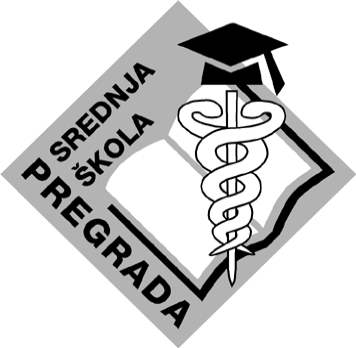 Stjepana Škreblina 249218 Pregrada                       	Tel: (049) 382-150; Fax: 382-159 E-mail: ss-pregrada@kr.t-com.hrKlasa: 333-01/17-01/10Urbroj: 2214/01-380/1-5-17-10Pregrada, 26. lipnja 2017. godine.POZIV ZA DOSTAVU PONUDA GRAĐEVINSKE RADOVE U PRAKTIKUMU UGOSTITELJA  Opći podaci o naručiteljuSrednja škola Pregrada Stjepana Škreblina 2, 49218 PregradaOIB: 74467195398Tel.: 049/382150, Fax.: 049/382159internetska adresa: http://www.ss-pregrada.skole.hre-mail: ss-pregrada@kr.t-com.hrKontakt osoba: Nenad Koret i Vladimir Čuk   Odgovorna osoba: ravnateljica dr.sc. Vilmica KapacEvidencijski broj nabave: 2/2017Opis predmeta nabave Predmet nabave su građevinski radovi i materijali na renovaciji praktikuma ugostitelja u Srednjoj školi Pregrada i to prema slijedećim podacima:Mjesto isporuke robe:Srednja škola Pregrada, Stjepana Škreblina 2, Pregrada.  Tehnička specifikacija predmeta nabave:izrada potrebne tehničke dokumentacije za struju,  dovod vode, odvod vode, padove, podove, rešetke oko termičkog bloka, sifone i plin – na temelju izrađenih mikrolokacija i izvida terenademontaža postojeće opreme, skidanje pločicaizrada elektronistalacije, dovoda (na postojeći dovod), odvoda (izrada novog odvoda do glavnog kanalizacijskog šahta), padova, podova, rešetki, sifona i plina na temelju izrađene tehničke dokumentacijeizgradnja pregradnog zida između praktikuma kuharstva i praktikuma slastičarstva (visine cca 110 -120  cm)postavljanje pločica na podu i zidovima prostorije – pločice Škola sama nabavlja, ostalo u trošak ponudeizdavanje certifikata / uvjerenja / potvrdi o izvedenim radovimarok izvođenja radova – nakasnije do 20.8.2017. godine.Način određivanja cijene ponude:Cijena ponude iskazuje se u kunama. Jedinične cijene su bez PDV-a u koju moraju biti uračunati svi troškovi i  popusti. Svi troškovi koji se pojave izvan deklariranih cijena ponuditelj snosi sam.Kriterij za odabir ponude: Kriterij za odabir ponude je najniža cijena.  Dostava ponuda – rok, način i mjesto:Rok za dostavu ponuda: najkasnije do 5. srpnja 2017. godine do 14:00 sati.Ponude se dostavljaju u zatvorenim omotnicama na adresu škole: Srednja škola Pregrada, Stjepana Škreblina 2, 49 218 Pregrada s naznakom „ponuda za radove u ugostiteljskom praktikumu - ne otvaraj“.Otvaranje ponuda nije javno. Kontakt osoba, broj telefona i adresa elektroničke pošte:Kontakt osoba: Nenad Koret / Vladimir Čuk Telefon: 098/9801510 / 098/1609007e-mail adresa: ss-pregrada@kr.t-com.hrDatum objave poziva na internetskim stranicama: 26. lipnja 2017. godinehttp://www.ss-pregrada.skole.hr.									   RAVNATELJICA									dr.sc. Vilmica Kapac